COMPTE RENDU DE L’ASSEMBLEE GENERALE ORDINAIRE DE TANA ACCUEIL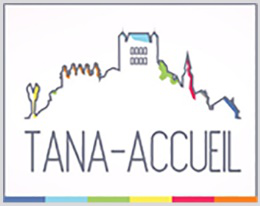 MERCREDI 1er DECEMBRE 2021La séance débute à 10 h avec 39 membres présents ou représentés.Nataliya présente le bilan moral et financier sur l’exercice écoulé septembre 2020 – août 2021.La cotisation est de 80.000 Ariary par an et par famille.Le nombre d’adhérents est de 75 personnes dont 12 nouveaux membres.Notre association est destinée à accueillir les francophones afin de les aider à : S’adapter à un autre mode de vie.La résolution des problèmes pratiques de la vie courante.Rencontrer des compatriotes mais aussi des gens du pays.Et en leur offrant dès leur arrivée : accueil, contacts et activités.Le but final est la convivialité durant les rencontres.Toutes les actions de Tana Accueil reposent sur du bénévolat. Le bénévolat ouvre de nouveaux horizons : joie d’être utile, force de l’amitié !Le bénévolat nous transforme : une autre vision de la richesse, une autre définition de la réussite, un regard différent sur les autres ! C’est aussi l’occasion d’actualiser nos compétences et d’assurer une continuité dans notre CV ! L’accueil (par le biais de la FIAFE) dispose d’outils pour faciliter l’employabilité des bénévoles, tels que le passeport bénévole, fiche de poste, recommandations – à condition que l’implication soit réelle !Le bureau a connu quelques changements cette année. Nous avons eu 4 départs. La Composition du bureau sortant :Nataliya LE NORMAND Vice – Présidente et Présidente par intérim, Responsable du SiteOdile ANDRIAMANGA - TrésorièreNathalie BRUNOT a assuré le poste de Secrétaire après le départ de Françoise Spiegel en Mars Dominique FELIX Responsable du FichierYvette ZNAMENAK Responsable de la Mise en page de la lettre mensuelleAngélique STEFFECK Evènementiel adjointGhislaine LEROY – Secrétaire adjointe, Responsable des ActivitésHélène CARRERES – Responsable des Visites, a remplacé Dominique DUPORT en octobre 2021.Bilan des activités 2020- 2021Nos activités commencent traditionnellement en septembre, mais la crise en 2020 nous a contraints à différer la reprise au mois de novembre.6 Cafés Mensuels ont été organisés chez :Angélique STEFFECK (1 Nov 2020) Mireille RAJAONARY (1 décembre)Rose CASIER (1 janvier 2021)Délane HASSIM (2 février)Frédérick QUINTIN (2 Mars) etCAFÉ DE VELOMA (8 juin Tamboho)Merci à nos hôtesses qui ont eu le coeur et le courage d’ouvrir leur maison pour nos rencontres.Cette année 4 nouveautés dans nos activités : Se retrouver en ville – initiation de rencontres (janvier, février, mars) avec Yvette dans la ville, sans succès …..Randonnée – trek Andranovelona avec Nataliya (18 Février et 24 Juin)Atelier Scrapbooking avec CélineActivités en ligne des autres accueils, organisées par le Réseau FIAFE, partagées dans la lettre mensuelle ;	Une activité a perdu son attrait – La Cuisine, malgré nos 3 propositions chez Marie-Claude RAVELOARISON (janvier), Rose CASIER (février), ainsi que chez Frédérick QUINTIN au mois de mars, planifiée et annulée suite à la situation sanitaire.Les événements organisés :Cocktail de Bienvenue (Akoa 27 Nov)Soirée CHEESE & WINE (11 Décembre) un rendez-vous incontournable dans un esprit convivial, d’échange et d’amitié.1 Dîner des conjoints (29 janvier au Citizen)1 Dîner des conjoints (26 Mars Sakamanga - planifié mais annulé)1 Afterwork (18 Juin au Phare) Garden Party (19 mars) - Merci à Madame Nathalie Bouchard pour son atelier botanique et la Garden Party.L’anniversaire des 20 ans de Tana Accueil était programmé pour 2021 avec un financement via le solde sur le compte bancaire ; le projet n’a pas abouti à cause de la crise, mais l’événement pourra peut-être avoir lieu en 2022.Les différentes visites organisées par Dominique Duport :Visite de la Haute Ville (12 Nov)Visite boutons de nacre (26 Nov)Fabrique de parapluies, Rafidy et son croco et Bruno le tailleur de pierres (3 décembre)Violette et Dieudonné et Clair de Lune (28 janvier 2021) Visite de l’Institut Pasteur (25 février)Visite de Mada Fusion et les Petites Mains (25 mars) planifiée et annuléeVisite du Domaine de L’Escargot (10 Avril) planifiée et annuléeHélène présente le bilan prévisionnel des visites, pour lesquelles elle est épaulée par Valérie LE CLECH.PROJET DE VISITES 2022Le 18 JANVIERMUSEE DE LA PHOTO + déjeuner au Café du Musée (PM : IZAHO et GASYTIANA) - RDV à 10hFEVRIERSOBEK + KALOES à Ivato. RDV à 9h sur place - Déjeuner à l'Arrivage ou au Palanquin ou au Tamotamo + FLORIBISMARS2 ATELIERS DE BRODERIE très haut de gamme + show-room          1/ MAD'CREATION                                                                           2/ ANNE BARDAY                                                                                      Déjeuner à l'AKOAAVRILMARCHE AUX PIERRES D'ANDRAVOAHANGY - RDV à 9h à Tana Water Front pour covoiturer - Déjeuner au CENTELL qui a un rooftopMAIChez Céline COMIN et son « JARDIN SECRET » + atelier explicatif du travail de l'aluminium - Déjeuner sur l'herbe - Musée des pierres proposé après le déjeuner (en face)JUINVISITE DE L'HOTEL DE VILLE DE TANA + EXPOSITION DU MOMENT - Déjeuner au Palissandre ou au CitizenOdile présente le bilan comptable clos le 30/9/2021 et précise que l’encours concerne des chèques de remboursement pas encore encaissés. Il y a eu plus de frais d’internet l’année passée car l’AG s’est déroulée en ligne et il a fallu ajouter un module spécial pour le vote.Les bilans financiers de Tana Accueil et de la commission caritative ont été envoyés aux adhérents par mail, préalablement à la tenue de l’AG.Françoise MACHIELS présente le bilan de la commission caritative. L’année n’est pas très positive par manque de financements. Les principales ressources sont d’une part, la contribution de Madauto à raison de 10 € par contrat de location TT – malheureusement nettement moins de contrats à cause de la crise – et d’autre part, le marché des mamans qui a lieu en avril ou en mai avec de nombreux artisans, malheureusement annulé deux fois consécutives.La commission a quand même pu financer quelques travaux à hauteur de 2 000 000 ar par projet et a fait des achats de produits de première nécessité pour répondre aux besoins les plus criants.Les objectifs pour 2021 – 2021mise en place d’une plus large politique de communication interne et externemise à jour du Livret avec renouvellement des adresses, ouverture de nouvelles activités et réouverture d'anciennes (La Cuisine)embauche de bénévoles – nouveau bureau recherche de nouveaux sponsors...Merci à nos animatrices d’activités traditionnelles : Sue, Gabrielle, Nathalie, Odile, Dominique Duport.Merci aux membres de l’équipe de Tana Accueil pour leur implication, leur soutien et leur présence continue !Merci à Yvette pour cette merveilleuse présentation de la lettre !Merci à tous nos membres pour leur participation à toutes nos activités ; nous nous efforçons de toujours répondre aux attentes des unes et des autres et nous avons besoin de vous et de vos idées pour enrichir encore nos différentes activités !Le futur bureau regardera l’avenir avec confiance et sérénité. Toutefois, il ne faut pas relâcher nos efforts. Nous comptons sur vous !!!Place à la discussion sur le présent rapport moral et l'élection du nouveau bureau.Bénédicte Debord dit que les images sont mal présentées sur le site. Nataliya précise que c’est un problème de format pour le téléphone et la tablette, non encore réglé par le fournisseur.Une adhérente demande si toutes les informations sont à jour sur le site ; Nataliya précise qu’elles le sont, mais que TA ne gère pas les inscriptions aux activités annexes.Alla Pecyna demande si Tana Accueil organise une fête de Noël pour les enfants. Elle n’est pas prévue à l’heure actuelle. Il y a eu par le passé un évènement pour Noël et une chasse aux œufs organisée le lundi de Pâques. Ces projets pourraient être mis en place par des personnes disponibles pour s’en occuper.Il existe un café des mamans animé par Clémence mais qui concerne les enfants en bas âge. Alla pourrait éventuellement démarrer un autre groupe pour les enfants plus âgés.Les adhérents peuvent gérer une activité sans obligatoirement entrer au bureau.Hélène Riou déplore que les membres n’aient pas été informés officiellement de la démission de la totalité du bureau et ne sont pas préparés pour la relève. Nataliya répond que des appels répétés ont été passés pendant plusieurs mois dans les lettres et lors des cafés. L’ordre du jour précisant entre autres le renouvellement du bureau a été envoyé par mail avant l’assemblée générale.Les 39 adhérentes présentes votent à l’unanimité l’approbation du rapport moral de Tana Accueil et de la commission caritative, ainsi que leurs bilans financiers.Nataliya Lenormand, Odile Andriamanga, Angélique Steffeck et Nathalie Brunot quittent le bureau. Nataliya reste toutefois conseillère du nouveau bureau pendant un an et la passation se fera en douceur sur les autres postes également.Nathalie Bouchard insiste sur l’importance du maintien de l’association pour la communauté francophone. Elle précise que l’ambassade organise des journées d’accueil pour le personnel de l’ambassade afin de faciliter leur intégration.Il y a eu également un projet de cycle de conférences à l’ambassade via l’institut Pasteur, mais une seule a eu effectivement lieu avant la crise.Tous ces projets peuvent se réaliser aussi au niveau de Tana Accueil. Nathalie Bouchard propose de participer à l’organisation de conférences.Bénédicte Debord suggère de préparer un exposé sur les coutumes du pays afin d’en permettre la compréhension et de faciliter l’adaptation. Chacune peut participer en apportant ses connaissances et ses expériences et on peut faire appel aussi à des intervenants extérieurs (conférenciers par exemple).Nataliya mentionne l’offre de spectacles proposés par l’Institut Français de Madagascar et l’Alliance Française.Elle propose ensuite de voter pour approuver la composition du nouveau bureau, composé de 4 anciennes et 5 nouvelles. Toutes sont adoptées :Anne-Cécile RAIMBAULT-POSTELAurélie SCHOENHALSZeinab ANNANKarine DUSSARTLiliane GILLMANNDominique FELIXYvette ZNAMENAKHélène CARRERESGhislaine LEROYNataliya est heureuse de voir l’association reprendre vie après un passage à vide l’année dernière.Elle remercie Nathalie Bouchard pour son soutien sans faille depuis deux ans, ainsi que pour l’atelier botanique et son accueil de ce jour pour le café et l’Assemblée Générale.La séance est levée à 11 h 12.